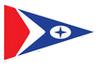 Croton Yacht Club Non-Boating Associate Membership ApplicationApplication:                              New_____________ Renewal_______________	Date_________________Membership Fee 	 ____________________Applicant’s Name	_________________________________________________DOB_________________Spouse/Partner Name	_____________________________________________________________________Address			_____________________________________________________________________Phone				Home________________ Work_______________ Cell__________________E-mail Address		______________________________________________________________________Village Recreation Pass ID No.______________________ Expiration Date ______________________________ConditionsNon-boating Associate Members agree to support and promote the objectives of the Croton Yacht Club:“The object of this club shall be to encourage the sport of boating, to promote the science of seamanship and navigation and to provide and maintain suitable facilities and anchorage for recreational and social use of its members. The club shall promote respect of the Hudson River through education and policies that reflect our commitment to sound environmental practices.”Applicant must be at least 21 year old.Applicant must be a resident of the Village of Croton and produce a valid Croton Recreation pass as proof of  Annual dues will be $300 per year.Seniors 55 years and older, Veterans, or surviving spouses of Veterans shall receive a $100 discount.Annual dues will be due on or before March 1st of each year. Membership dues will be prorated monthly for applications submitted after March.Membership privileges will be extended to spouse and children under the age of 21.All children must be accompanied by a parent at all times“Non-boating Associate Members” will be limited to 30 members in 2015.Membership limits will be evaluated on an annual basis in January Non-boating Associate Members each year. The Village Manager will be notified of any changes of limits.All applications shall be accompanied by full dues payment and a copy of a valid Village Recreation Pass. Members and their guests have a duty to promote and support the key principles of the Club and to abide by the key elements of the Code of Conduct. Members and guests will observe all rules and regulations set out by the clubBenefits / PrivilegesNon-boating Associate Members will have access to all club functions at member rates.Non-boating Associate Members will be extended a $200 discount for clubhouse rentals.A Regular Member sponsor is required for all rentalsNon-boating Associate Members will have full access and use of the club house deck, outside grills and bathroom  facilitiesIf a Non-boating Associate Member applies for Regular Membership, one year’s paid dues will be credited to offset initiation fees.Restrictions / LimitationsNon-boating Associate Members will be limited to 6 guests at any one time.Access to the main clubhouse area and the bar is allowed only when a Regular Member is present. In compliance with the New York State Alcoholic Beverage Control Law any alcohol consumed inside the clubhouse and on the clubhouse deck must be purchased from the club bar.Non-boating Associate Members will not have any boating privileges or use of boat ramps.Non-boating Associate Members will not be allowed to attend meetings, vote or hold office.I agree to support the objectives of the Croton Yacht Club, abide by the elements of the Code of Conduct (attached) and to observe all rules and regulations of the club.Print Name __________________________________________________     Date _____________________________Signature ___________________________________________________